           REPUBLIKA HRVATSKABRODSKO - POSAVSKA ŽUPANIJA               OPĆINA SIKIREVCI    JEDINSTVENI UPRAVNI ODJEL          Ljudevita Gaja 4 A, 35 224 SIKIREVCIKLASA: 112-02/24-01/2URBROJ: 2178-26-03-24-03Sikirevci, 13. ožujka 2024. godine Na temelju Odluke o financiranju Ministarstva rada, mirovinskog sustava, obitelji i socijalne politike, KLASA: 984-01/23-01/29; URBROJ: 524-07-02-01-01/2-24-19 od 8. veljače 2024. godine  i Ugovora o dodjeli bespovratnih sredstava za projekte koji se financiraju iz Europskog socijalnog fonda plus u financijskom razdoblju 2021 – 2027., Kodni broj SF.3.4.11.01.0104. od 14. veljače 2024. godine te članka  47. Statuta Općine Sikirevci („Službeni  vjesnik Brodsko-posavske županije“ 11/21., “Službeni glasnik Općine Sikirevci“ br. 1/22, 7/23.) i Privremene sistematizacije radnih mjesta za potrebe projekta Zaželi „ZA žene – ZA zajednicu“ 4 (Službeni glasnik Općine Sikirevci br. 3/24) Jedinstvenog upravnog odjela Općine Sikirevci KLASA: 024-05/24-01/1; URBROJ: 2178-26-03-24-01 od 19.02.2024.g., pročelnica Jedinstvenog upravnog odjela objavljuje JAVNI POZIV ZA PRIJAM U RADNI ODNOS NA ODREĐENO VRIJEME NA PROJEKTU ZAŽELI „ZA žene – ZA zajednicu“ 4 U OPĆINI SIKIREVCI, kodni broj SF.3.4.11.01.0104 Na radno mjesto: Radnik/ica za potporu i podršku osobama starije životne dobi i osobama u nepovoljnom položaju u sklopu projekta Zaželi „ZA žene – ZA zajednicu“ 4, 17 izvršitelja/ica, na određeno vrijeme (34 mjeseca), za vrijeme trajanja projekta, radi obavljanja privremenih poslova (EU projekt Zaželi „ZA žene – ZA zajednicu“ 4). U okviru projekta svaki pružatelj/ica pruža uslugu potpore i podrške za najmanje 6 pripadnika ciljne skupine mjesečno.Kandidati/kandidatkinje moraju ispunjavati sljedeće uvjete:punoljetnosthrvatsko državljanstvonajviše završeno srednjoškolsko obrazovanjeOpis poslova:organiziranje prehrane (pomoć u pripremi obroka, pomoć u nabavi hrane i dr.) i/iliobavljanje kućanskih poslova (pranje posuđa, pospremanje stambenog prostora, donošenje vode, ogrijeva i slično, organiziranje pranja i glačanja rublja, nabava lijekova i drugih higijenskih potreba i dr.) i/iliodržavanje osobne higijene (pomoć u oblačenju i svlačenju, u kupanju i obavljanju drugih higijenskih potreba i dr.) i/ilizadovoljavanje drugih svakodnevnih potrebamjesečna podjela jednog paketa kućanskih i osnovnih higijenskih potrepština svakom pripadniku ciljne skupine.Na natječaj se mogu javiti osobe oba spola, a izrazi koji se koriste u ovom natječaju  za osobe u muškom rodu upotrijebljeni su  neutralno i odnose se na muške i ženske osobe. Svojom prijavom na oglas kandidati daju svoju privolu da se njihovi podaci javno objave na web stranici www.opcina-sikirevci.hrSlužba se zasniva na određeno vrijeme - za vrijeme trajanja projekta, uz obvezni probni rad od 2 mjeseca, radi obavljanja privremenih poslova za vrijeme ugovorenog trajanja EU projekta Zaželi „ZA žene – ZA zajednicu“ 4.Mjesto rada je u Općini Sikirevci.Za kandidate prijavljene na natječaj koji ispunjavaju formalne uvjete, provesti će se prethodna provjera putem intervjua. Ako kandidat ne pristupi intervjuu, smatrat će se da je povukao svoju prijavu na oglas.Na web stranici www.opcina-sikirevci.hr objaviti će se opis poslova i podaci o plaći radnog mjesta koje se popunjava te način i vrijeme obavljanja intervjua kandidata.Uz prijavu na natječaj potrebno je priložiti slijedeće:Za prijavu na Javni poziv potrebno je priložiti sljedeću dokumentaciju:obrazac prijave (obrazac prijave preuzima se u prostorijama Općine Sikirevci ili na službenoj stranici Općine Sikirevci www.opcina-sikirevci.hr);presliku osobne iskaznice;presliku dokaza o završenom obrazovanju (ako kandidat/kandidatkinja uz prijavu priloži dokumente u kojima osobni podaci nisu istovjetni, dužna je dostaviti i dokaz o njihovoj promjeni npr. presliku vjenčanog lista);vlastoručno potpisanu Izjavu o davanju suglasnosti za prikupljanje i obradu osobnih podataka (obrazac Izjave preuzima se u prostorijama Općine Sikirevci ili na službenoj stranici Općine Sikirevci www.opcina-sikirevci.hr)Kandidatom prijavljenim na ovaj javni poziv smatrat će se samo osoba koja podnese pravovremenu i urednu prijavu te ispunjava formalne uvjete iz oglasa. Urednom prijavom smatra se potpuna prijava, odnosno vlastoručno potpisana prijava koja sadrži sve navedene podatke i priloge iz Javnog poziva.Nepravodobne i nepotpune prijave neće se razmatrati. Osobe koje ne podnesu pravodobnu i urednu prijavu ili ne ispunjavaju formalne uvjete natječaja, ne smatraju se kandidatima prijavljenim na natječaj te će o tome biti obaviješteni pisanim putem.Prijavu je potrebno dostaviti u roku 8 dana od dana objave Javnog poziva na mrežnim stranicama Hrvatskog zavoda za zapošljavanje i web stranici Općine Sikirevci. Prijave se primaju zaključno s 20. ožujkom 2024. godine.Osobe koje se prijavljuju na Javni poziv dužne su dostaviti svoju prijavu na adresu: Općina Sikirevci, Ljudevita Gaja 4 A, 35 224 Sikirevci, putem pošte ili osobno (radnim danom od 7:00 do 15:00 sati), u roku od 8 dana od dana objave Javnog poziva na stranicama Hrvatskog zavoda za zapošljavanje u zatvorenoj koverti, s naznakom: „Javni poziv za prijam u radni odnos na određeno vrijeme na projektu Zaželi „ZA žene – ZA zajednicu“ 4“.O rezultatima Javnog poziva kandidati će biti obaviješteni u zakonskom roku.Sve informacije o Javnom pozivu mogu  se dobiti u prostorijama Općine Sikirevci, putem e-maila: opcina.sikirevci@gmail.com ili na broj telefona 035/481-215.PROČELNICAAndrijana Ravnjak, mag. oec., v.r.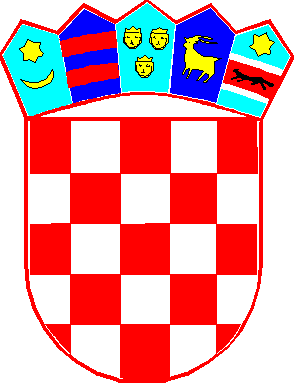 